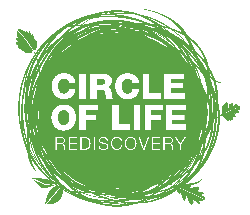 UNIT 1: Forest School Programmes: Practical skillsPeer Signatures DocumentPlease ensure you have collected peer signatures during your practical training sessions to demonstrate you have carried out each of the activities or tasks below.Use of hand tools and natural materials for craft items:
Assessment Criteria  LO 1: 1 .1, 1.3 and 1.5  and LO 2: 2.1;  2.2; 2.3 Demonstrate how to make 3 items made from wood and at least 2 made with natural materials:Tool Maintenance:
Demonstrate the safe checking, cleaning, maintenance and storage of hand tools at Forest School (LO 1: 1.2)Demonstrate the safe checking of 2 tools used at Forest School:Knots:
Assessment Criteria (LO 1:  1.4)Demonstrate the tying of four different knots and explain how they might be used at Forest SchoolThe range of applications:Join two ropes togetherAttaching a rope to an objectAttaching two objects togetherTensioning a ropeStopping slippage on ropesTemporary Shelters
Assessment Criteria LO 1: 1.6; LO 2:1, 2.6Erect two temporary shelters, one with a tarpaulin and ropes and the other from woodland materials. Camp Fire: 
Assessment Criteria LO1:  1.7, 1.9; LO2: 2.7, 2.8Collect and manage material for; light; maintain and safely extinguish a small fire, leaving minimal evidence. Cooking with Fire. 
Assessment Criteria (LO 1: 1.8; LO 2: 2.8)UNIT 4 – 3.1 and 3.1b  Write three comprehensive risk assessments and risk benefit analysis:Woodland item 1:Seen by:Signed:Woodland item 2:Seen by:Signed:Woodland item 3:Seen by:Signed:Craft/Nature item 4:Seen by:Signed:Craft/Nature item 5:Seen by: Signed:Tool  1:Seen by:Signed:Tool  2:Seen by:Signed:Knot1:Seen by:Signed:Knot 2:Seen by:Signed:Knot 3:Seen by:Signed:Knot 4:Seen by:Signed:Tarp Shelter 1:Seen by:Signed:Woodland shelter 2:Seen by:Signed:Collecting and managing material:Seen by:Signed:Lighting:Seen by:Signed:Maintaining:Seen by:Signed:Extinguishing:Seen by:Signed:Removing evidence of temporary fire: Seen by: Signed: Cooking  1:Seen by:Signed:Cooking  2:Seen by: Signed: Cooking  3:Seen by: Signed: Site Risk AssessmentSeen by:Signed:Generic Benefit Risk Assessment e.g tool R/A or RopesSeen by:Signed:Activity Risk benefit Assessment e.g making mallets or den buildingSeen by:Signed:Signed by examiner: